       西北大学物理学院复试工作方案根据教育部和陕西省硕士研究生招生录取相关文件精神，以及《西北大学2024年硕士研究生复试录取工作办法》，结合我院实际情况，本次复试采用现场复试方式（即“线下”复试方式）进行。一、各学科专业复试分数线二、达到复试线的考生名单（分专业/方向）1、物理学专业2、光学工程专业3、光电信息工程专业三、复试工作流程及原则1、坚持公平、公正、公开的原则，择优录取；导师和学生信息公开，坚持双向选择，导师简介请查阅西北大学物理学院网址（https://physics.nwu.edu.cn/rcpy/dsdw.htm）。2、3月21日，学院将通过邮件、电话等方式通知过线考生参加复试。3、复试采取现场“专业课笔试+综合面试”的形式。复试成绩总分为300分，其中专业课笔试100分，综合面试200分（包括专业综合能力150分及外语测试50分）。专业课笔试时间为2个小时，重点考察考生对本学科专业基础知识的综合掌握情况。理论物理、凝聚态物理、光学专业笔试科目为《原子物理学》，光学工程、光电信息工程专业笔试科目为《光电子学》。综合面试主要考察考生思想政治素质和品德、分析与表达能力、对本学科知识掌握程度、从事科研工作的基础及能力、外语听力与口语等方面。面试程序包括：①个人陈述，形式为3分钟 PPT 汇报，包括但不限于学业情况、科研经历及研究设想等；②考官提问，就考生综合素质进行现场考察。4、复试成绩低于180分者，视为复试不合格，不予录取。思想政治考核不计入总分，但考核不合格者不予录取。5、所有列入复试名单的考生，均须在复试前，进行身份验证，并按要求提交下述资格审查材料：身份证、准考证；学历证明（往届生提供从学信网下载的电子版《学历电子注册备案表》或《中国高等教育学历认证报告》，应届生提供从学信网下载的电子版《学籍在线验证报告》）；（3）大学学习成绩单（须加盖学校教务处公章或单位档案管理部门公章）；（4）毕业论文（设计）摘要或进展报告；（5）个人自述（重点介绍考生本人本科阶段学习情况、科研经历、竞赛获奖、社会工作、特长与兴趣、科研意向和想法等）；（6）发表论文及获奖证明扫描件等补充材料；（7）选报导师申请及服从调剂表；（8）西北大学诚信复试承诺书；（9）2024年报考硕士学位研究生政治审查表请将整理的《资格审查材料》（模板见附件1）电子版及个人陈述PPT转换为PDF格式，文件命名为“序号+报考专业+姓名+材料或PPT（其中“序号”为本方案中公布的名单序号），如“12+凝聚态物理+李某某+材料或PPT”。于2024年3月23日（周六）18点前发送至学院指定的资格审查邮箱：nwuwlyb@163.com。纸质版（一式两份）装订成册面试当天提交至面试考官。未进行资格审查或资格审查不合格者，不得参加复试。6、体检新生入学时统一进行体检。体检不合格者，按西北大学有关规定执行。四、录取工作流程及原则1、分专业按总成绩排序，严格实行差额复试，顺位录取。若总成绩相同，则按初试成绩顺位录取。考生总成绩计算方法（满分100分）：（初试成绩/500*0.6+复试成绩/300*0.4）*100。2、拟录取结果及总成绩排序报研究生院审核通过后在西北大学物理学院官网公示。如有指标追加，则按总成绩排序，顺位递补。3、入学后 3 个月内，对所有考生进行全面复查。复查不合格者，取消学籍。4、对弄虚作假及考试违规、作弊的考生，将一律上报学校，按照《国家教育考试违规处理办法》和《普通高等学校学生管理规定》等严肃处理。5、不得在微博、QQ、微信等任何网络平台及线下场合发布或交流关于初试及复试考题或细节。如有违反规定的考生，一经查实，将取消其复试成绩和录取资格。五、复试工作时间表（包括复试时间、地点）六、其他事项1.请各位考生于复试前仔细阅读和熟悉《西北大学研究生招生考试复试违规处理办法》、《西北大学研究生招生复试考场规则》。2.本次复试不收取任何费用，请学生和家长提高警惕，谨防受骗.联系电话：029-88302742联系人：强老师     地址：西安市长安区郭杜教育科技产业区学府大道1号                                            西北大学物理学院                               2024年3月21日附件1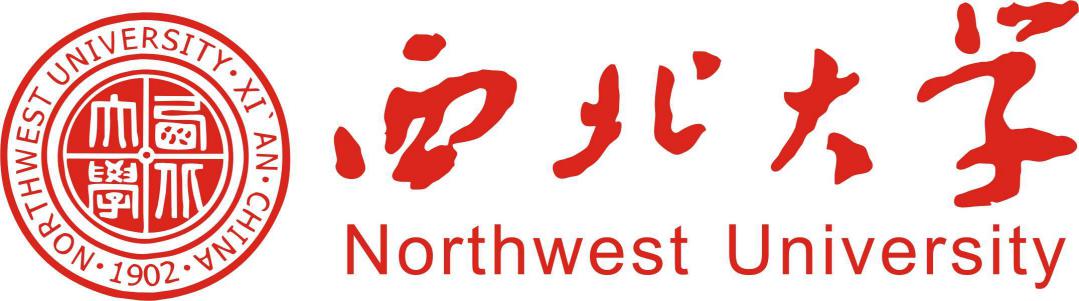 2024年西北大学硕士学位研究生（普通招考类）资格审查材料考 生 姓 名 ：                     考 生 编 号 ：                     报 考 专 业 ：                      本科所在院校：                    申请材料清单（请列出所提交材料的名称及所在页码）说明：1、此处需把复试工作方案中规定的资格审查材料电子版（清晰照片或扫描件）整合到本Word文件中。将文件转换为PDF格式，命名格式为“序号+报考专业+姓名+材料，其中“序号”为本方案中公布的名单序号，如“12+凝聚态物理+李某某+材料”。文件发送至学院指定的资格审查邮箱：nwuwlyb@163.com。2、请严格按照本表格式整合，不要擅自改变本表材料顺序。3、《政治审查表》、《西北大学诚信复试承诺书》发送方式另行通知。（1）本人身份证（正反面）（2）准考证（从研招网下载的准考证电子版）（3）学历证明（学信网《学籍在线验证报告》）（4）大学成绩单（须加盖学校教务处公章或单位档案管理部门公章）（5）毕业论文（设计）摘要或进展报告（6）个人自述（重点介绍本科学习情况、科研经历、竞赛获奖、社会工作、特长与兴趣、科研意向等，可自行设计格式，直接在本页编辑，篇幅不超过1页）（7）发表论文及获奖证明扫描件等补充材料（不超过2页，若无可删除此页）物理学院2024年选报导师申请及服从调剂表专业（方向）政治外国语业务课 1业务课 2总分总计划推免公开招考计划上线人数070200物理学525280803477967397080300光学工程525256562839368085408光电信息工程525256562811010101（含士兵计划1人）131（含士兵计划1人）序号考生编号姓名报考专业研究方向总分备注1106974370812050宋文琪物理学凝聚态物理4122106974611606135范文明物理学光学4103106974330710691闫小苗物理学凝聚态物理4094106974141308492段志炎物理学凝聚态物理4085106974650618773刘哗然物理学光学4056106974650318719李志远物理学理论物理4057106974142109036陈琳物理学凝聚态物理4048106974371512301宁若予物理学凝聚态物理4029106974611606134高恩博物理学光学40110106974321310380吴国艳物理学凝聚态物理39811106974370111536王熔物理学凝聚态物理39812106974370311776马云萍物理学凝聚态物理39813106974340610816李竹荞物理学凝聚态物理39714106974321910462仇达物理学凝聚态物理39415106974141908835于彤茜物理学凝聚态物理39416106974133707273王淏物理学凝聚态物理39317106974331110706贾凡物理学凝聚态物理39218106974611606114彭子扬物理学凝聚态物理39219106974141308494周浩物理学凝聚态物理39220106974350911160张俊木物理学凝聚态物理39221106974141508636高祥燕物理学凝聚态物理39022106974130506945刘汝烜物理学凝聚态物理39023106974613616599王家楠物理学理论物理38724106974141908828解杜茜物理学凝聚态物理38625106974322210506徐茂源物理学凝聚态物理38526106974611606106洪培钦物理学凝聚态物理38527106974141908851任磊物理学凝聚态物理38228106974347011007陈激扬物理学凝聚态物理38129106974414513490周旭物理学凝聚态物理38030106974141908846李如强物理学凝聚态物理38031106974615717434胡星星物理学光学38032106974370311777夏文娟物理学凝聚态物理38033106974370611903董雨晗物理学凝聚态物理37934106974370812049王多坤物理学凝聚态物理37835106974140907937崔楚楚物理学凝聚态物理37736106974140607720程芷玥物理学凝聚态物理37637106974349011074王雪茹物理学凝聚态物理37638106974613616600王佳瑞物理学光学37539106974133207195卢辛泽物理学凝聚态物理37340106974231110088于乐物理学凝聚态物理37341106974361311367杨川乐物理学凝聚态物理37342106974141908836郝婧如物理学凝聚态物理37343106974140907929刘常青物理学凝聚态物理37244106974141108186杨百强物理学光学37145106974611606078丁天皓物理学理论物理37146106974140907931刘盈物理学凝聚态物理37147106974322010477俞跃物理学凝聚态物理37048106974141908834韩佳宁物理学凝聚态物理37049106974611606125范秀哲物理学光学36950106974611606119黄雨恒物理学凝聚态物理36851106974530515646普娅物理学理论物理36852106974141108187杨知桐物理学光学36853106974141008056梁鸿宇物理学凝聚态物理36854106974611606071刘昕凯物理学理论物理36855106974141008057王梦杰物理学凝聚态物理36856106974370111535崔善博物理学凝聚态物理36757106974611716201姚家辉物理学凝聚态物理36758106974412313121袁攀格物理学凝聚态物理36659106974614717101景浩物理学凝聚态物理36660106974610315772张越意物理学光学36661106974413413278屈仁浩物理学凝聚态物理36662106974611606115鲁博航物理学凝聚态物理36563106974370111533邢宇轩物理学凝聚态物理36564106974361511394郭霏物理学理论物理36565106974142309146周悦物理学凝聚态物理36366106974141108181李星月物理学凝聚态物理36367106974140907932姜智玲物理学凝聚态物理36368106974413413280李华凯物理学凝聚态物理36269106974653318901谷自微物理学凝聚态物理36170106974140607719杨文静物理学凝聚态物理36071106974653318899陈秋燕物理学凝聚态物理36072106974414013366李思竞物理学凝聚态物理36073106974611606128王骏安物理学光学36074106974611606094张芯物理学凝聚态物理36075106974142409226吴婕物理学凝聚态物理35976106974615617355郭森炎物理学凝聚态物理35977106974370611900苏婉婷物理学凝聚态物理35878106974141908829黄俊玮物理学凝聚态物理35879106974414313471卜文杰物理学凝聚态物理35780106974611606080彭佳慧物理学凝聚态物理35781106974140907938武泓利物理学光学35482106974413413276董朝辉物理学凝聚态物理35383106974652518876王维军物理学凝聚态物理35284106974414113402魏钦如物理学凝聚态物理35285106974412213086马小凤物理学凝聚态物理35186106974412213088涂茹婷物理学光学35187106974133207200杨雪物理学凝聚态物理35088106974531815716王瑞物理学凝聚态物理35089106974370311778王成彬物理学凝聚态物理35090106974620917989常海燕物理学凝聚态物理35091106974141208369杨腾腾物理学凝聚态物理35092106974370812051苑全物理学凝聚态物理35093106974512315191谢超越物理学理论物理34894106974614417001刘首辰物理学凝聚态物理34895106974330610683张恩宇物理学理论物理34796106974370711986田娟娟物理学凝聚态物理34797106974124506831胡国宁物理学凝聚态物理347	序号		考生编号姓名报考专业总分1106974611603310刘楠光学工程3032106974141208372杜卓雅光学工程3003106974370411838张冰杰光学工程3004106974611603308李俊光学工程2995106974610715950周梦阳光学工程2956106974610315774黄秋瑜光学工程2947106974616017522茆亚东光学工程2858106974610315773代佳和光学工程283序号考生编号姓名报考专业总分备注1106974611603838张英光电信息工程4032106974371612341贺同海光电信息工程3923106974531115666王智洋光电信息工程3914106974361311368廖明星光电信息工程3815106974412013010王永康光电信息工程3806106974370111539隗宇青光电信息工程3747106974412013011张江轮光电信息工程3738106974415513681邹晨光电信息工程3709106974511114997李东洋光电信息工程36910106974414213443刘玉新光电信息工程36611106974652318864徐子涵光电信息工程36612106974410112427王佳琪光电信息工程36013106974516815475夏一峰光电信息工程36014106974611603815付洪维光电信息工程35915106974330110599杜建杰光电信息工程35916106974370311780张然光电信息工程35917106974418013774汪嘉龙光电信息工程35818106974123406739上官伟超光电信息工程35719106974412013013张艺莹光电信息工程35720106974371612344刘晓燕光电信息工程35621106974511415079何国典光电信息工程35522106974611603772王硕光电信息工程35323106974611603791杨熙珥光电信息工程35324106974371512305胡亚楠光电信息工程35025106974415513688刘唐荣光电信息工程35026106974516815469钟显棋光电信息工程35027106974611516162刘嘉轩光电信息工程35028106974610315777赵恒通光电信息工程34829106974516815477张泽杰光电信息工程34630106974422813983黄维光电信息工程34531106974611603805陈锐光电信息工程34232106974611603814苏婉萍光电信息工程34033106974611416078宋赵阳光电信息工程34034106974133207201白雪光电信息工程33935106974414213444周月光电信息工程33936106974620417789王友森光电信息工程33937106974611603829翟喜淋光电信息工程33838106974321210358庄镇召光电信息工程33839106974516815471邓垚光电信息工程33740106974511114996王敏光电信息工程33641106974371612343岳红玲光电信息工程33542106974413413281陈典光电信息工程33543106974132207116郄志超光电信息工程33444106974134207314周佳鑫光电信息工程33445106974135207442马锐刚光电信息工程33446106974611603794仝姿怡光电信息工程33347106974611603812孙铂程光电信息工程33348106974135207441王鑫龙光电信息工程33349106974141308496温昕羽光电信息工程33350106974411612936罗银龙光电信息工程33251106974142309148邓彤阳光电信息工程33052106974611603793罗伟涛光电信息工程32953106974141508645阴国豪光电信息工程32954106974415513684仝雨龙光电信息工程32955106974611603821安龙军光电信息工程32856106974142409232路志同光电信息工程32857106974412013012侯仁龙光电信息工程32758106974421113831苏畅光电信息工程32759106974610515881秦锦龙光电信息工程32760106974415513686李昊熠光电信息工程32661106974614116842谢晨雨光电信息工程32562106974140907939郭政宇光电信息工程32463106974311810223何文良光电信息工程32464106974418013771桑树光电信息工程32465106974371612345高译婕光电信息工程32366106974460314653姬岳光电信息工程32367106974610315779姚晓妤光电信息工程32368106974340110728宁智贤光电信息工程32269106974410512599李龙祥光电信息工程32170106974610315781王帅光电信息工程32171106974611603804沈英豪光电信息工程31972106974153709598马涛光电信息工程31973106974415513682潘文财光电信息工程31974106974133907299刘潇光电信息工程31875106974141508643刘雅文光电信息工程31876106974611603824贺张玺光电信息工程31777106974340210756叶冻青光电信息工程31778106974422813984刘纪飞光电信息工程31779106974610315783宋佳宝光电信息工程31780106974214409797杨晨曦光电信息工程31681106974370611905庞骏光电信息工程31582106974613616602王轲妍光电信息工程31583106974141108189程子豪光电信息工程31484106974340310768苏升光电信息工程31485106974141508644张文聪光电信息工程31286106974330110600江琪光电信息工程31287106974321310382薛逸飞光电信息工程31088106974410512597段永祥光电信息工程31089106974614116843赵崧言光电信息工程30990106974611603783孙汉东光电信息工程30891106974124006786黄楷光电信息工程30892106974503314898叶英豪光电信息工程30893106974621818304赵紫怡光电信息工程30894106974321310381王家豪光电信息工程30795106974360711306刘浩鹏光电信息工程30796106974230610033尹哲婷光电信息工程30697106974371512303王航光电信息工程30698106974611603811兰博翔光电信息工程30599106974361011341宋柳茜光电信息工程305100106974614116845华聪敏光电信息工程304101106974611603822张强光电信息工程303102106974141008058高山光电信息工程303103106974130706986刘艺光电信息工程302104106974421913916马庆远光电信息工程302105106974611603817龚振娜光电信息工程301106106974415513689罗同碧光电信息工程301107106974611603808袁润捷光电信息工程300108106974124506832张子怡光电信息工程300109106974611603773张一帆光电信息工程297110106974415513692刘萌萌光电信息工程296111106974415513680崔新玉光电信息工程295112106974611603788高雅楠光电信息工程294113106974611603823田雪光电信息工程294114106974411012720聂婷婷光电信息工程294115106974415513685刘青松光电信息工程293116106974210209633宋昊迪光电信息工程292117106974415513683姚海涛光电信息工程291118106974610515880李挺光电信息工程291119106974421713885吴冰冰光电信息工程289120106974610515884黄晓龙光电信息工程289121106974610715953阮理航光电信息工程289122106974611603825王梦宁光电信息工程288123106974142209090顾津华光电信息工程286124106974611603782赵越光电信息工程285125106974350311133任泽浩光电信息工程282126106974410512598李良光电信息工程282127106974424414094程胜男光电信息工程282128106974610515879李一凡光电信息工程282129106974611603801任正博光电信息工程281130106974142409233史建东光电信息工程281131106974121206708王宇光电信息工程325士兵计划物理学专业物理学专业物理学专业物理学专业时间内容地   点备注3月23日（星期六）14:30-18:00报到身份核验物理学院201会议室携带本人身份证、准考证、诚信复试承诺书、政审表。未按时报到的考生自动取消复试资格3月24日（星期日）09:00-12:0014:00-17:00综合面试物理大楼携带本人身份证、准考证、资格审查材料。具体考场考前一天公布3月24日（星期日）19:00-21:00专业课笔试1号教学楼携带本人身份证、准考证。具体考场考前一天公布光学工程专业光学工程专业光学工程专业光学工程专业3月23日（星期六）14:30-18:00报到身份核验物理学院201会议室携带本人身份证、准考证、诚信复试承诺书、政审表。未按时报到的考生自动取消复试资格3月24日（星期日）09:00-12:0014:00-17:00综合面试物理大楼携带本人身份证、准考证、资格审查材料。具体考场考前一天公布3月24日（星期日）19:00-21:00专业课笔试1号教学楼携带本人身份证、准考证。具体考场考前一天公布光电信息工程专业光电信息工程专业光电信息工程专业光电信息工程专业3月24日（星期日）14:30-18:00报到身份核验物理学院伯宇报告厅(10楼1002)携带本人身份证、准考证、诚信复试承诺书、政审表。未按时报到的考生自动取消复试资格3月24日（星期日）19:00-21:00专业课笔试1号教学楼携带本人身份证、准考证。具体考场考前一天公布3月25日（星期一）09:00-12:0014:00-17:00综合面试物理大楼携带本人身份证、准考证、资格审查材料。具体考场考前一天公布申请材料序号及名称页码（1）本人身份证（正反面）（2）准考证（3）学历证明（4）大学成绩单（5）毕业论文（设计）摘要或进展报告（6）个人自述（7）发表论文及获奖证明扫描件等补充材料（8）选报导师申请及服从调剂表姓名性别出生年月报考专业拟报导师毕业院校初始总成绩：初始总成绩：初始总成绩：初始总成绩：初始总成绩：初始总成绩：外国语政治理论政治理论业务课1业务课2业务课2是否服从专业调剂是否服从导师调剂是否服从导师调剂备注：专业调剂仅适用于物理学专业二级学科方向之间，光学工程、光电信息工程不区分专业方向。备注：专业调剂仅适用于物理学专业二级学科方向之间，光学工程、光电信息工程不区分专业方向。备注：专业调剂仅适用于物理学专业二级学科方向之间，光学工程、光电信息工程不区分专业方向。备注：专业调剂仅适用于物理学专业二级学科方向之间，光学工程、光电信息工程不区分专业方向。备注：专业调剂仅适用于物理学专业二级学科方向之间，光学工程、光电信息工程不区分专业方向。备注：专业调剂仅适用于物理学专业二级学科方向之间，光学工程、光电信息工程不区分专业方向。简述报考导师理由（不超过200字）     本人签字：      年      月       日     本人签字：      年      月       日     本人签字：      年      月       日     本人签字：      年      月       日     本人签字：      年      月       日